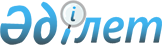 Бөрлі ауданы бойынша 2018 жылға мектепке дейінгі тәрбие мен оқытуға мемлекеттік білім беру тапсырысын, ата-ана төлемақысының мөлшерін бекіту туралы
					
			Күшін жойған
			
			
		
					Батыс Қазақстан облысы Бөрлі ауданы әкімдігінің 2018 жылғы 14 ақпандағы № 1 қаулысы. Батыс Қазақстан облысының Әділет департаментінде 2018 жылғы 2 наурызда № 5073 болып тіркелді. Күші жойылды - Батыс Қазақстан облысы Бөрлі ауданы әкімдігінің 2019 жылғы 8 мамырдағы № 13 қаулысымен
      Ескерту. Күші жойылды - Батыс Қазақстан облысы Бөрлі ауданы әкімдігінің 08.05.2019 № 13 қаулысымен (алғашқы ресми жарияланған күнінен кейін күнтізбелік он күн өткен соң қолданысқа енгізіледі).
      Қазақстан Республикасының 2001 жылғы 23 қаңтардағы "Қазақстан Республикасындағы жергілікті мемлекеттік басқару және өзін-өзі басқару туралы", 2007 жылғы 27 шілдедегі "Білім туралы" Заңдарын басшылыққа ала отырып, аудан әкімдігі ҚАУЛЫ ЕТЕДІ:
      1. Қосымшаға сәйкес Бөрлі ауданы бойынша 2018 жылға мектепке дейінгі тәрбие мен оқытуға мемлекеттік білім беру тапсырысы, ата-ана төлемақысының мөлшері бекітілсін.
      2. Бөрлі ауданы әкімдігінің 2017 жылғы 26 қаңтардағы № 41 "Бөрлі ауданы бойынша 2017 жылға мектепке дейінгі тәрбие мен оқытуға мемлекеттік білім беру тапсырысын, жан басына шаққандағы қаржыландыру және ата-ананың ақы төлеу мөлшерін бекіту туралы" (Нормативтік құқықтық актілерді мемлекеттік тіркеу тізілімінде №4695 тіркелген, 2017 жылғы 14 наурызда Қазақстан Республикасы нормативтік құқықтық актілерінің эталондық бақылау банкінде жарияланған), 2017 жылғы 10 қазандағы № 923 "Бөрлі ауданы әкімдігінің 2017 жылғы 26 қаңтардағы № 41 "Бөрлі ауданы бойынша 2017 жылға мектепке дейінгі тәрбие мен оқытуға мемлекеттік білім беру тапсырысын, жан басына шаққандағы қаржыландыру және ата-ананың ақы төлеу мөлшерін бекіту туралы" қаулысына өзгеріс енгізу туралы" (Нормативтік құқықтық актілерді мемлекеттік тіркеу тізілімінде №4942 тіркелген, 2017 жылғы 19 қарашада Қазақстан Республикасы нормативтік құқықтық актілерінің эталондық бақылау банкінде жарияланған) қаулыларының күші жойылды деп танылсын.
      3. Аудан әкімі аппаратының мемлекеттік-құқықтық жұмысы бөлімінің басшысы (Д. Джармуханова) осы қаулының әділет органдарында мемлекеттік тіркелуін, Қазақстан Республикасы нормативтік құқықтық актілерінің эталондық бақылау банкінде және бұқаралық ақпарат құралдарында оның ресми жариялануын қамтамасыз етсін.
      4. Осы қаулының орындалуын бақылау аудан әкімінің орынбасары Е.Ихсановқа жүктелсін.
      5. Осы қаулы алғашқы ресми жарияланған күнінен кейін күнтізбелік он күн өткен соң қолданысқа енгізіледі. Бөрлі ауданы бойынша 2018 жылға мектепке дейінгі тәрбие мен оқытуға мемлекеттік білім беру тапсырысы, ата-ана төлемақысының мөлшері
					© 2012. Қазақстан Республикасы Әділет министрлігінің «Қазақстан Республикасының Заңнама және құқықтық ақпарат институты» ШЖҚ РМК
				
      Аудан әкімінің
міндетін атқарушы

Ж.Каналин
Бөрлі ауданы әкімдігінің
2018 жылғы 14 ақпандағы № 1
қаулысына қосымша
Мектепке дейінгі тәрбие және оқыту ұйымдарының әкімшілік- аумақтық орналасуы
Мектепке дейінгі тәрбие және оқыту ұйымдары
Мектепке дейінгі тәрбие және оқытуұйымдарының тәрбиелену-шілер саны
Ай сайын 1 тәрбиелену-шіге мемлекеттік білім беру тапсырысы (теңге)
Мектепке дейінгі ұйымдар ата-ананың 1 айдағы төлемақы мөлшері (теңге)
Мектепке дейінгі ұйымдар ата-ананың 1 айдағы төлемақы мөлшері (теңге)
Мектепке дейінгі тәрбие және оқыту ұйымдарының әкімшілік- аумақтық орналасуы
Мектепке дейінгі тәрбие және оқыту ұйымдары
Мектепке дейінгі тәрбие және оқытуұйымдарының тәрбиелену-шілер саны
Ай сайын 1 тәрбиелену-шіге мемлекеттік білім беру тапсырысы (теңге)
3 жасқа дейін
3 жастан 7 жасқа дейін
Балабақша (жергілікті бюджет)
Балабақша (жергілікті бюджет)
Балабақша (жергілікті бюджет)
Балабақша (жергілікті бюджет)
Балабақша (жергілікті бюджет)
Балабақша (жергілікті бюджет)
Ақсай қаласы
"Батыс Қазақстан облысы Бөрлі ауданы әкімдігінің білім беру бөлімінің Ақсай қаласының №1 бөбекжайы" мемлекеттік коммуналдық қазыналық кәсіпорны
150
28923,1
10000
11000
Ақсай қаласы
"Батыс Қазақстан облысы Бөрлі ауданы әкімдігінің білім беру бөлімінің Ақсай қаласының №2 бөбекжайы" мемлекеттік коммуналдық қазыналық кәсіпорны
280
24755,9
10000
11000
Ақсай қаласы
"Батыс Қазақстан облысы Бөрлі ауданы әкімдігінің білім беру бөлімінің Ақсай қаласының №3 "Гүлдер" бөбекжайы" мемлекеттік коммуналдық қазыналық кәсіпорны
280
28294,6
10000
11000
Ақсай қаласы
"Батыс Қазақстан облысы Бөрлі ауданы әкімдігінің білім беру бөлімінің Ақсай қаласының №4 "Айгөлек" бөбекжайы" мемлекеттік коммуналдық қазыналық кәсіпорыны
258
22581,1
10000
11000
Ақсай қаласы
"Батыс Қазақстан облысы Бөрлі ауданы әкімдігінің білім беру бөлімінің Ақсай қаласының №5 "Ертегі" бөбекжайы" мемлекеттік коммуналдық қазыналық кәсіпорны
254
32764,5
10000
11000
Ақсай қаласы
"Батыс Қазақстан облысы Бөрлі ауданы әкімдігінің білім беру бөлімінің Ақсай қаласының №6 "Шаңырақ" бөбекжайы" мемлекеттік коммуналдық қазыналық кәсіпорны
280
26193,3
10000
11000
Ақсай қаласы
"Батыс Қазақстан облысы Бөрлі ауданы әкімдігінің білім беру бөлімінің Ақсай қаласының №7 "Айналайын" бөбекжайы" мемлекеттік коммуналдық қазыналық кәсіпорны
280
23757,3
10000
11000
Ақсай қаласы
"Батыс Қазақстан облысы Бөрлі ауданы әкімдігінің білім беру бөлімінің Ақсай қаласының №9 "Наурыз" бөбекжайы" мемлекеттік коммуналдық қазыналық кәсіпорны
320
19802,6
10000
11000
Бөрлі ауылы
"Батыс Қазақстан облысы Бөрлі ауданы әкімдігінің білім беру бөлімінің Бөрлі ауылының "Арман" бөбекжайы" мемлекеттік коммуналдық қазыналық кәсіпорны
50
51196,67
5000
5000
Жарсуат ауылы
"Батыс Қазақстан облысы Бөрлі ауданы Жарсуат ауылының "Арай" бөбекжайы" мемлекеттік коммуналдық қазыналық кәсіпорны
50
48300
5000
5000
Бөрлі ауылы
"Батыс Қазақстан облысы Бөрлі ауданы әкімдігінің білім беру бөлімінің Бөрлі ауылының "Ақ Сұңқар" бөбекжайы" мемлекеттік коммуналдық қазыналық кәсіпорны
140
34868,5
5000
5000
Кеңтүбек ауылы
"Батыс Қазақстан облысы Бөрлі ауданы әкімдігінің білім беру бөлімінің Кеңтүбек ауылының "Жұлдыз" бөбекжайы" мемлекеттік коммуналдық қазыналық кәсіпорны
50
51197
5000
5000
Александровауылы
Батыс Қазақстан облысы Бөрлі ауданының білім беру бөлімінің "Александров мектеп – балабақша кешені" коммуналдық мемлекеттік мекемесі
13
19354
2000
2000
Бумакөл ауылы
Батыс Қазақстан облысы Бөрлі ауданының білім беру бөлімінің "Бумакөл мектеп – балабақша кешені" коммуналдық мемлекеттік мекемесі
20
19354
2000
2000
Приурал ауылы
Батыс Қазақстан облысы Бөрлі ауданының білім беру бөлімінің "Приурал мектеп – балабақша кешені" коммуналдық мемлекеттік мекемесі
40
19354
2000
2000
Ақсай қаласы
Батыс Қазақстан облысы Бөрлі ауданының білім беру бөлімінің "Ақсай қаласының №1 мектеп-балабақша кешені" коммуналдық мемлекеттік мекемесі
70
19354
10000
11000
Ақбұлақ ауылы
Батыс Қазақстан облысы Бөрлі ауданының білім беру бөлімінің "Ақбұлақ мектеп-балабақша кешені" коммуналдық мемлекеттік мекемесі
26
19354
2000
2000
Киров ауылы
Батыс Қазақстан облысы Бөрлі ауданының білім беру бөлімінің "Киров мектеп-балабақша кешені" коммуналдық мемлекеттік мекемесі
20
19354
2000
2000
Пугачев ауылы
Батыс Қазақстан облысы Бөрлі ауданының білім беру бөлімінің Пугачев мектеп-балабақша кешені" коммуналдық мемлекеттік мекемесі
50
19354
2000
2000
Ақсу ауылы
Батыс Қазақстан облысы Бөрлі ауданының білім беру бөлімінің Ақсу мектеп-балабақша кешені" коммуналдық мемлекеттік мекемесі
22
19354
2000
2000
Қанай ауылы
"Батыс Қазақстан облысы Бөрлі ауданының білім беру бөлімінің Қанай мектеп-балабақша кешені" Коммуналдық мемлекеттік мекемесі
25
19354
2000
2000
Успен ауылы
Батыс Қазақстан облысы Бөрлі ауданының білім беру бөлімінің "Успен мектеп-балабақша кешені" коммуналдық мемлекеттік мекемесі
16
19354
2000
2000
Тихонов ауылы
"Батыс Қазақстан облысы Бөрлі ауданының білім беру бөлімінің "Тихонов мектеп-балабақша кешені" коммуналдық мемлекеттік мекемесі
15
19354
2000
2000
Облав ауылы
Батыс Қазақстан облысы Бөрлі ауданының білім беру бөлімінің "Облав мектеп-балабақша кешені" коммуналдық мемлекеттік мекемесі
10
19354
2000
2000
Жаңаталап ауылы
Батыс Қазақстан облысы Бөрлі ауданының білім беру бөлімінің "Қарасу мектеп-балабақша кешені" коммуналдық мемлекеттік мекемесі
19
19354
2000
2000
Қарашығанақ ауылы
Батыс Қазақстан облысы Бөрлі ауданының білім беру бөлімінің "Қарашығанақ мектеп-балабақша кешені" коммуналдық мемлекеттік мекемесі
10
19354
2000
2000
Балабақша (республикалық бюджет)
Балабақша (республикалық бюджет)
Балабақша (республикалық бюджет)
Балабақша (республикалық бюджет)
Балабақша (республикалық бюджет)
Балабақша (республикалық бюджет)
Кызылтал ауылы
"Батыс Қазақстан облысы Бөрлі ауданы әкімдігінің білім беру бөлімінің Ақсай қаласының №8 "Өркен" бөбекжайы" мемлекеттік коммуналдық қазыналық кәсіпорны
320
23816,15
10000
11000
Дербес толық күндік шағын- орталықтар (республикалық бюджет)
Дербес толық күндік шағын- орталықтар (республикалық бюджет)
Дербес толық күндік шағын- орталықтар (республикалық бюджет)
Дербес толық күндік шағын- орталықтар (республикалық бюджет)
Дербес толық күндік шағын- орталықтар (республикалық бюджет)
Дербес толық күндік шағын- орталықтар (республикалық бюджет)
Ақсай қаласы
"Усманова К.К." жеке кәсіпкер
14
20706,67
---
---